The Luis Villalobos AwardHonoring Innovation by ACA Entrepreneurs2019 Program & NominationSponsored and presented by: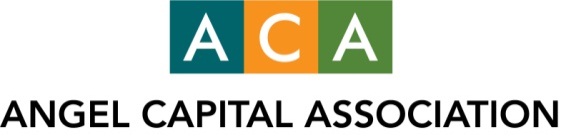 Award Criteria											The Luis Villalobos Award recognizes the most ingenious and innovative idea recently financed by one of the member angel groups of the Angel Capital Association.  Three finalists will be selected to attend the ACA Summit to be honored as a group.  The award will be presented from among this group to the CEO of the company at the 2019 ACA Summit.  Honoring Mr. Villalobos									Luis Villalobos founded the Tech Coast Angels, one of the largest and most respected angel organizations in the world, in 1997.  Companies funded by Tech Coast Angels have raised more than $1 billion to date. He was a true “leading light” in the angel field, making 57 personal investments, educating numerous angels, and particularly in educating and mentoring entrepreneurs before he passed away in 2009.  He was a sought-after expert and speaker about sophisticated angel investment.  Luis appreciated ingenuity and entrepreneurial thinking in every aspect of life, and always looked to invest in and mentor the most innovative companies.Award Recognition and Benefits								Three finalist companies including the recipient of the Luis Villalobos Award will be recognized and honored at the 2019 ACA Summit to be held April 24-26, with an awards ceremony on at the event and during an evening reception in honor of the companies.  2019 Finalists receive: Complimentary registration for one company member to the 2019 ACA Summit. PR about being a Finalist and/or Winner of the award and being included in information about the Luis Villalobos Award on the ACA website and in our investors-only member newsletter. Access to a shared exhibit table throughout the 2019 ACA Summit for conferences/ meetingsThe ability to introduce the company to the full ACA Summit audience during the ACA Summit Awards CeremonyAlso - travel costs for the winning company representative will be covered Award Timeline											February 15, 2019		Nominations due (by 5 pm Central time)March 18, 2019		Finalists Announced Eligibility												The award is open to companies that have received funding from an ACA member / angel group between 2015 and 2019 and that are in operation when the application is submitted.  No nominations will be accepted after February 15, 5 pm Central.Rules										ACA members /angel groups may submit up to two nominations.All nomination information must be submitted by the deadline (February 15, 2019) by 5 pm Central time.The maximum number of words for application questions must be followed.  No additional information will be considered (although judges may review company website and/or follow up directly with the company / nominator).A representative from each of the finalist companies and angel champion must attend the 2019 ACA Summit to receive their recognition in person and to serve as company ambassador. Judging Criteria											The Luis Villalobos Award Committee consists of angel leaders including members of the ACA Board of Directors, angel leaders, and a representative of the award sponsor.  Decisions of the Award Committee will be final.  The Committee will make its selection based on a number of criteria including:Level of innovation, creativity, and ingenuity of the company’s product, service or solution.Ability to clearly communicate the problem the innovative idea addresses.Demonstrated progress toward implementing the product, service or solution.Nomination Application									To receive consideration for the award, all parts of the nomination form must be completed and received no later than February 15, 2019.  The two parts of the application (nominee and ACA member / group endorsement) may be submitted separately.  The following Nomination forms may be submitted by the following mechanisms to Sarah Dickey:Email this form directly to Sarah Dickey: sdickey@angelcapitalassociation.org	ORComplete both the Angel & Company nomination forms via the ACA Website Awards page.  The Luis Villalobos AwardCompany Application
OR: Online Company Application FormCompany Name: __________________________________________________________________Contact Person/Title: _______________________________________________________________Email: _________________________________________ Phone: ___________________________Web Site: _________________________________________________________________________Industry (circle one):Life Sciences (pharma, medical devices, health care IT, etc.)Information Technology (hardware and software, social media, Web 2.0, etc.)Other (alternative energy, non-technical consumer products, financial services, other)Year Founded: __________      Number of Employees (FTE): ________________At your current running rate, what are your annual revenues (circle one):$0 - $500,000$500,000 - $1 million$1 - $3 million$3 - $5 millionOver $5 millionExplain the problem your idea address (100 words max)Explain your solution and how it is exceptionally ingenious, creative, and innovative, especially versus other solutions (200 words max)How has this company demonstrated progress toward implementing your solution?  The Luis Villalobos AwardNomination Information (to be completed by ACA member / group)OR: Online Angel Nomination Form Nominated Company: _______________________________________________________________ACA Member / Group: ______________________________________________________________ACA Member Contact Person: ________________________________________________________Nomination Contact Email: _______________________________ Phone: _____________________ACA Member Web Site: _____________________________________________________________ACA Member Data:  Number of Portfolio Cos ____________(For Groups): Investment Structure (circle one):   Network     Fund     Network w/Sidecar Fund    OtherDate Founded: ______      Number of Member Angels ____    Industry of the nominated venture (circle one):Life Sciences (pharma, medical devices, health care IT, etc.)Information Technology (hardware and software, social media, Web 2.0, etc.)Other (alternative energy, non-technical consumer products, financial services, other)Please describe the role you / your angel group played in negotiating the terms of your investment round, plus the extent to which you were engaged in syndicating with co-investors.  Do you currently have a Board seat?  (100 words max)Please provide the names of all angel groups and VCs on the venture’s Cap Table:How much total equity has the venture raised from all sources in how many rounds?  How much of this has been provided by your company/ group?To honor Luis, we seek to recognize ideas that display an inspiring level of creativity, innovativeness, and ingenuity.  Please discuss how your nominee portrays these inspiring qualities and characteristics.  (200 words max)How has this nominee demonstrated progress toward implementing their idea / solution?  